図書館通信１1月号　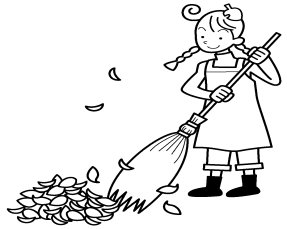 平成30年11月号　大泉第二中学校　図書館管理員　石川学校図書館は毎日昼休み開館しています。※色がついている日は開館しています。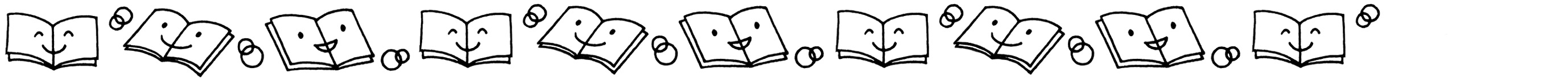 月火水木金土日123456789101112131415161718192021222324252627282930